West Virginia Northern Community College &                       West Virginia University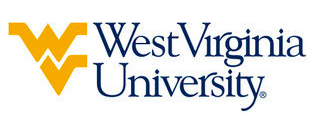 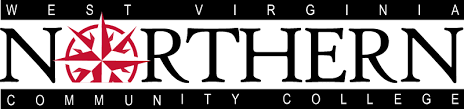 Associate in Arts leading to Bachelor of Arts in International Studies (WVU-BA) Suggested Plan of StudyStudents who wish greater flexibility in Regional Course options should consider beginning a foreign language sequence prior to transferring to West Virginia University. Consultation with an academic advisor within the Eberly College Undergraduate Affairs Office is recommended prior to selecting a foreign language. Students transferring to West Virginia University with an Associate of Arts or Associate of Science degree will have satisfied the General Education Foundation requirements at WVU.Students completing degrees in WVU’s Eberly College of Arts and Sciences are encouraged to work with their advisors to integrate completion of an academic minor or minors into their programs of study, to the degree allowed within elective hours. WVU offers over 100 minors that complement major fields of study, build on students’ unique interests, expand perspectives, and broaden skills. See http://catalog.wvu.edu/undergraduate/minors/#minorsofferedtext for a list of available minors. Hagerstown students may begin completion of certain minors at HCC by utilizing ELECTIVE hours to take courses equivalent to the minor’s introductory requirements at WVU.Students who have questions regarding this articulation agreement or the transferability of coursework may contact the WVU Office of the University Registrar. All other questions should be directed to the WVU Office of Admissions.      The above transfer articulation of credit between West Virginia University and WV Northern Community College, is approved by the Dean, or the Dean’s designee, and effective the date of the signature.____________________________________      	     ____________________________________          	_______________	       Print Name	 		           Signature		  	        DateValerie Lastinger Ph.D. - Associate Dean for Academics at WVU’s Eberly College of Arts and SciencesWest Virginia NorthernHoursWVU Equivalents HoursYear One, 1st SemesterENG 1013ENGL 1013HIST 1013HIST 1023MATH 1084MATH 1264PSYC 1053PSYC 1013SPCH 1053CSAD 2703TOTAL1616Year One, 2nd SemesterENG 1023ENGL 1023MATH 2103STAT 2113ECON 1043ECON 2023 CONCENTRATION ELECTIVE3ELECTIVE3HUM REQUIREMENT3HUM REQUIREMENT3TOTAL1515Year Two, 1st SemesterHPE ELECTIVE1PE 0001SCIENCE CORE4SCIENCE CORE4ECON 1053ECON 2013SOC 1253SOCA 1013GEOG 2053GEOG 1023TOTAL1414Year Two, 2nd SemesterHUM REQUIREMENT3ELECTIVE3POLS 1023POLS 1023SS 2253POLS 103 ? 3 CONCENTRATION ELECTIVE3ELECTIVE3ELECTIVE3ELECTIVE3TOTAL1515WEST VIRGINIA UNIVERSITYWEST VIRGINIA UNIVERSITYWEST VIRGINIA UNIVERSITYWEST VIRGINIA UNIVERSITYYear Three, 1st SemesterYear Three, 2nd SemesterFOR LANG 1013FOR LANG 1023AOE COURSE3AOE COURSE3AOE COURSE3AOE COURSE3AOE COURSE3AOE COURSE3ELECTIVE3ELECTIVE3TOTAL15TOTAL15Year Four, 1st SemesterYear Four, 2nd SemesterFOR LANG 2033FOR LANG 2043AOE COURSE3INST 4883AOE COURSE3AOE COURSE3AOE COURSE3AOE COURSE3ELECTIVE2AOE COURSE3TOTAL14TOTAL15